Запрос ценовых предложений № 2049564Бумага SVETOCOPY А4 500 листов для принтеров и МФУ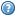 